26.3.2022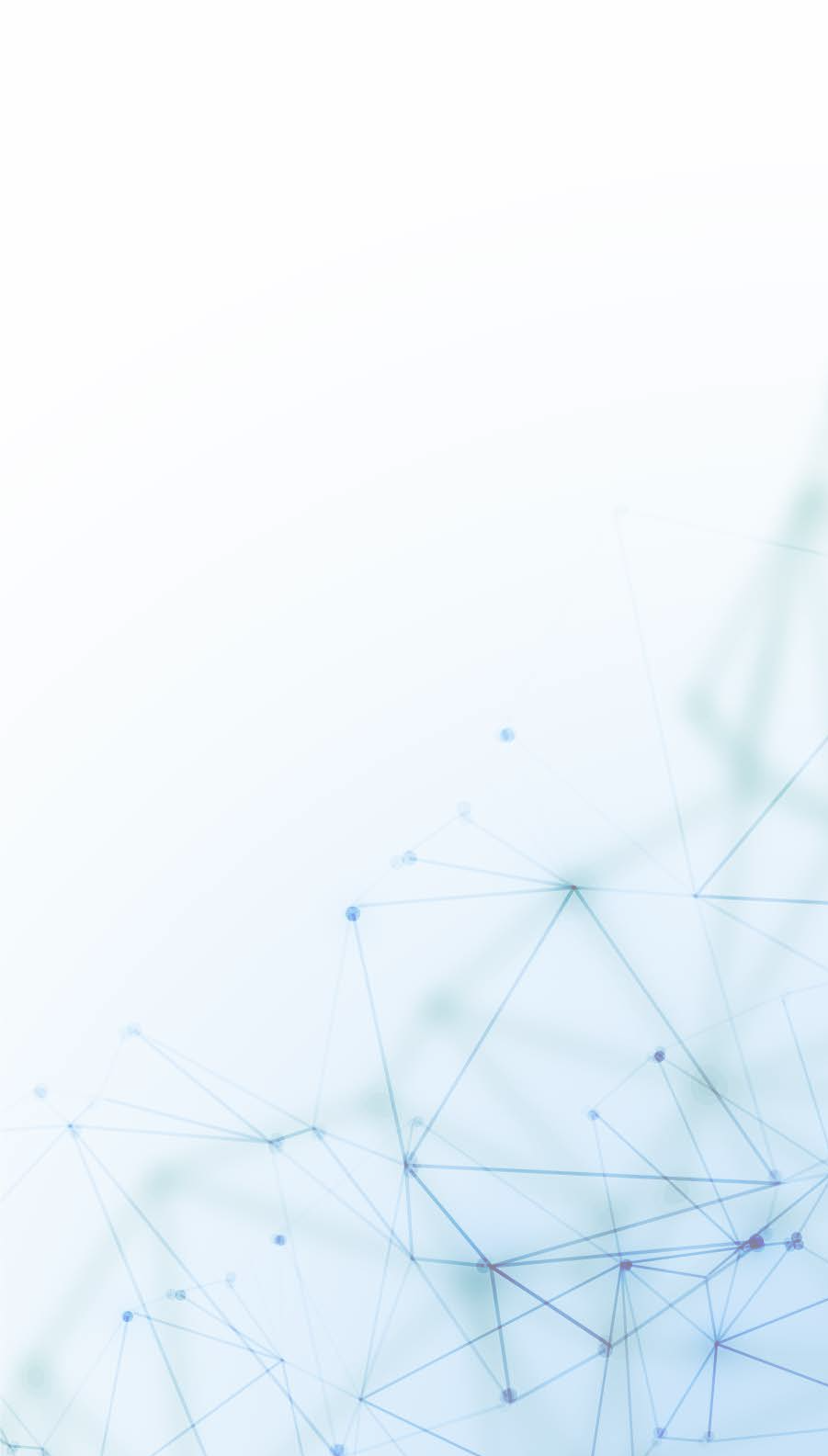 Për: Të gjitha mediatPanel diskutim në kuadër të "BE për komunat": Digjitalizimi në nivel komunal ofron shërbime më të mira për qytetarëtDigjitalizimi në nivel komunal po bëhet prioritet për qytetarët dhe autoritetet lokale, ndërsa mbështetja që në vazhdimësi e jep Bashkimi Evropian duke mbështetur projekte me rezultate konkrete është me rëndësi të madhe për qytetarët - ky ishte konkluzioni i Panel diskutimit për digjitalizimin komunal në kuadër të Konferencës “BE për komunat”. Kjo nismë e parë për rrjetëzimin tematik në fushën e transformimit digjital në nivel lokal theksoi rezultatet konkrete të mbështetjes së deritanishme të BE-së, duke përfshirë zhvillimin e shërbimi kombëtar për e shërbime, platformën interoperabile, regjistrin e popullsisë dhe projektin aktual për e-qeveri në të cilin do të zbatohen 139 shërbime shtesë për të gjithë qytetarët.Në panelndiskutimit morën pjesë: Stephen Hudolin, shef për bashkëpunim nga Delegacioni i BE-së, Ministri i Vetëqeverisjes Lokale Goran Milevski, Zëvendësministri për Shoqëri Informatike dhe Administratë, Aleksandar Bajdevski, Kryetar i Komunës së Tetovës, Bilal Kasami dhe Alin-Adrian Nika, kryetari i këshillit të Qarkut Timish në Rumani, si përfaqësues i Komitetit Evropian të Rajoneve. Panel-diskutimin e moderoi eksperti i lartë për komunikim dhe dukshmëri në kuadër të Programit "BE për komunat", Bojan Kordalov.Komunat përballen me sfida të mëdha dhe për t'i tejkaluar ato është e nevojshme të merren vendime efektive, si dhe ofrimi i shërbimeve komunale plotësisht efikase dhe produktive për qytetarët. Për të kapërcyer këto sfida, procesi i digjitalizimit në nivel lokal po bëhet prioritet dhe është i pashmangshëm, tha Stephen Hudolin, Shef i Bashkëpunimit nga Delegacioni i BE-së.Digjitalizimi do të reduktojë shpenzimet, do ta bëjë administratën publike më të shpejtë në proceset, ndërsa do t'i bëjë vendimet shumë më transparente dhe produktive. Digjitalizimi është një mjet shumë i fuqishëm për menaxhim të mirë dhe të përgjegjshëm. Me digjitalizimin, qytetarët do të mund t'i përcjellin proceset, veçanërisht ato që i referohen kërkesave të tyre dhe rasteve që janë në procedurë, do të mund të përcjellin se si vendoset për to, ndërsa menaxhmenti në komunë do të ketë një pasqyrë shumë më të mirë në efikasitetin e punonjësve dhe funksionimin e proceseve duke identifikuar të gjitha pikat kritike. BE-ja deri më tani ka mbështetur disa projekte digjitalizimi që zhvillohen në nivel kombëtar dhe lokal, ndërsa do të përmend se shërbimet që janë në dispozicion në nivel kombëtar mund të përshtaten relativisht lehtë dhe të bëhen të qasshme edhe në nivel lokal.Shefi i Bashkëpunimit nga Delegacioni i BE-së, Hudolin, theksoi se është veçanërisht i kënaqur që Ministria e Vetëqeverisjes Lokale i jep prioritet krijimit të strategjisë për digjitalizimin në nivel lokal me një plan konkret veprimi dhe koordinim të të gjitha palëve të përfshira në procesi. Nga ana e BE-së, ai shprehu gatishmërinë për t'i dhënë mbështetje shtesë të gjithë procesit përmes platformave të tilla tematike për digjitalizim në kuadër të Programit "BE për Komunat".MVL gjatë përgatitjes së Programit për Zhvillim të Qëndrueshëm Lokal dhe Decentralizim 2021-2026 e përcakton digjitalizimin e shërbimeve administrative lokale si prioritet në këtë Program dhe është mirë që sot të gjithë së bashku ta riafirmojmë këtë, tha ministri i Vetëqeverisjes Lokale, Goran Milevski.“Duhen zgjidhje sistematike në fushën e digjitalizimit të komunave, të unifikuara për të gjitha komunat. Si ministri jemi duke punuar në realizimin e plotë të një qasjeje të tillë sistematike, që nënkupton koordinim të ministrive kompetente, si dhe bashkëpunim me BNJVL-në dhe komunat. Po përcaktojmë qasjen e shtetit ndaj kësaj çështjeje. Gjithashtu bëjmë analizë për të parë deri ku është procesi i digjitalizimit lokal në secilën komunë dhe krijojmë kornizë për një model kombëtar të e-komunës për 3 lloje të komunave: të vogla, të mesme dhe të mëdha, ku nisemi nga kriteri për numrin e përdoruesve të shërbimeve. Në këtë drejtim, me rëndësi të madhe është edhe përkrahja e fuqishme e BE-së për të gjithë procesin e përkrahjes së projekteve inovative komunale, si dhe përkrahja e drejtpërdrejtë për qytetarët përmes digjitalizimit komunal”, tha ministri Milevski në konferencën “BE për komunat”.Si MSHIA, besojmë se për shërbimet komunale duhet të shfrytëzohen portali e - shërbime, regjistri i popullatës, platforma e për interoperabilitet, si dhe sistemet tjera që tashmë janë krijuar dhe mirëmbajtur nga MSHIA, tha zëvendësministri Aleksandar Bajdevski.“Në këtë mënyrë, nga njëra anë arrihet funksionimi ekonomik dhe efikas, ndërsa nga ana tjetër, portali mundëson unifikimin e të gjitha shërbimeve, pavarësisht se nga cila komunë ofrohen dhe qytetarët i marrin shërbimet nga një vend, pa ditur nëse i shërbimet i ofron pushteti qendror apo lokal. Gjithashtu dua t'ju kujtoj se ka rezultate më të dukshme nga mbështetja të cilën BE i ka dhënë vendit në fushën e digjitalizimit. Dëshiroj të përmend një shembull, gjegjësisht në vitin 2019 është lansuar Portali Kombëtar për Shërbime Elektronike (uslugi.gov.mk) ku aktualisht janë në dispozicion 139 shërbime, prej të cilave 14 janë e-shërbime të ofruara nga komunat. Deri më tani kemi regjistruar 70.623 shfrytëzues dhe 18.949 kërkesa”, tha në Konferencën zëvendësi i MSHIA-së Bajdevski. Ai theksoi qartë se Ministria vendoset plotësisht në dispozicion me ekspertizën dhe sistemet e saj, në kuadër të kompetencave të saj, për të mbështetur procesin e transformimit digjital komunal.Kryetari i Komunës së Tetovës, Bilal Kasami prezantoi Projektin “Zgjidhjet digjitale inovative në Komunën e Tetovës”, i cili është një nga 8 projektet e bashkëfinancuara në kuadër të Programit “BE për Komunat”.“Projekti ka për qëllim përmirësimin e cilësisë së jetës për të gjithë qytetarët e komunës së Tetovës. Presim aplikimin e zgjidhjeve digjitale tërësisht inovative në fushën e urbanizmit, mbrojtjes së mjedisit, si dhe në fushën e shërbimeve të inspektimit. Në kuadër të këtij projekti presim ngritjen e aftësive digjitale të punonjësve në komunë, si dhe ndërgjegjësimin për përfitimet dhe mundësitë e përdorimit të shërbimeve të tilla nga qytetarët dhe bizneset. Synojmë që komuna e Tetovës përmes kësaj mbështetjeje të BE-së të bëhet lider në procesin e shërbimeve digjitale komunale në nivel lokal, gjë që do të na mundësojë që njohuritë dhe praktikat e fituara t'i ndajmë me të gjitha komunat e tjera në vend”, tha Kryetari i Komunës së Tetovës, Bilal Kasami.Procesi i digjitalizimit të administratës publike është pjesë e një strategjie për të përmirësuar qasjen në shërbime dhe mallra jo vetëm në qarkun Timis në Rumani, por edhe në Evropë. Këto procese digjitalizimi hapin më tej mundësi dhe potencial për qytetarët dhe bizneset, nëpërmjet TIK-ut të shfrytëzohen risitë për të ndihmuar ekonominë, zhvillimin e qëndrueshëm dhe përparimin, tha Alin-Adrian Nika, Kryetar i Këshillit të Qarkut Timis në Rumani dhe përfaqësues i Komitetit Evropian të Rajoneve.“Bëhet fjalë për një lidhje të drejtpërdrejtë mes administratës publike dhe qytetarëve, por në të njëjtën kohë edhe për një burim rritjeje ekonomike, që është edhe më e rëndësishme për diskutimin për shërbimet publike dhe administratën. Në rastin e Timish, ne zbatuam projekt që synonte zhvillimin e një sistemi modern digjital në të gjitha nivelet administrative në qark. Ky sistem na jep mundësinë për menaxhim dhe vendimmarrje më të mirë. Kjo platformë digjitale na mundëson të kujdesemi për rregullimin, pranimin e kërkesave dhe automatizimin e aktiviteteve brenda institucionit tonë. Shkurton kohën e përpunimit dhe pritjen për realizimin e proceseve dhe operacioneve si dhe prodhimin e dokumenteve. Kjo mundëson një efikasitet shumë më të madh në funksionimin aktual të rrethit Timish”, tha Alin-Adrian Nika gjatë Panelit për Digjitalizimin komunal.Përfaqësuesi i Komitetit Evropian të Rajoneve theksoi gjithashtu se beson fuqishëm se përdorimi i TIK-ut në administratën publike do të ofrojë aftësi të reja përmes të cilave do të forcohen shërbimet publike dhe proceset demokratike në hartimin e politikave publike. Transformimi digjital komunal siguron dhe rrit mbështetjen e nevojshme nga qytetarët për politikat publike, ndërsa në këtë mënyrë do të përmirësohet shkëmbimi i informacionit dhe ndërveprimi i qytetarëve me autoritetet lokale.Në fund të panelit, eksperti i lartë për komunikim dhe dukshmëri në kuadër të Programit "BE për komunat", Bojan Kordalov njoftoi se ky është i pari në serinë e aktiviteteve mujore me temë digjitalizimi komunal. Ai tha se shpreson, se mbështetja e BE-së do t'i japë cilësi shtesë të gjithë procesit, si dhe realizimin e aktiviteteve konkrete nga të cilat do të përfitojnë të gjithë qytetarët në vend.Programi "BE për komunat" është  skemë granti me vlerë totale prej 5 milionë euro, që u mundësoi 8 komunave të marrin grante të financuara nga BE-ja në vlerë prej 300.000 deri në 800.000 euro. Përveç kësaj, 11 grante të siguruara nga BE-ja u dhanë në kuadër të Programit të Bashkëpunimit Ndërkufitar ndërmjet Maqedonisë së Veriut dhe Shqipërisë. Ministria e Vetëqeverisjes Lokale dhe Agjensia Zvicerane për Zhvillim dhe Bashkëpunim (SDC) bashkëfinancojnë deri në 15% të totalit të shpenzimeve të pranueshme të këtyre granteve. Këto programe edhe një herë konfirmuan mbështetjen që BE-ja u jep komunave në Maqedoninë e Veriut.Qëllimi i dytë i Programit "BE për komunat" është krijimi i platformave tematike për rrjetëzimin në sektorët që janë prioritet për komunat në Maqedoninë e Veriut, gjegjësisht digjitalizimi, menaxhimi i mbeturinave dhe mobiliteti urban. Këta sektorë janë pjesë e Marrëveshjes Evropiane të Gjelbër dhe komunat Aerodrom, Ohër, Radovish, Strumicë, Tetovë, Veles, Vrapçisht dhe Qyteti i Shkupit me ndihmën e granteve të BE-së do të përgatisin dhe zbatojnë zgjidhje të përshtatshme inovative.Video nga panel diskutimi është në dispozicion në linkun në vijim: https://www.facebook.com/watch/live?ref=watch_permalink&v=502399324624920The contents of this press release are the sole responsibility of B&S Europe as implementing partner of the Technical Assistance “EU for Municipalities” project and do not necessarily reflect the opinion of the European Union.Për më shumë informacion në lidhje me këtë deklaratë për shtyp, kontaktoni Bojan Kordalov, Ekspert i Lartë për Komunikime dhe Vizibilitetit, në kuadër të Programit "BE për Komunat", në eu4m.mk@gmail.com ose në 072/222-041.Me respekt,AT "BE për Komunat"